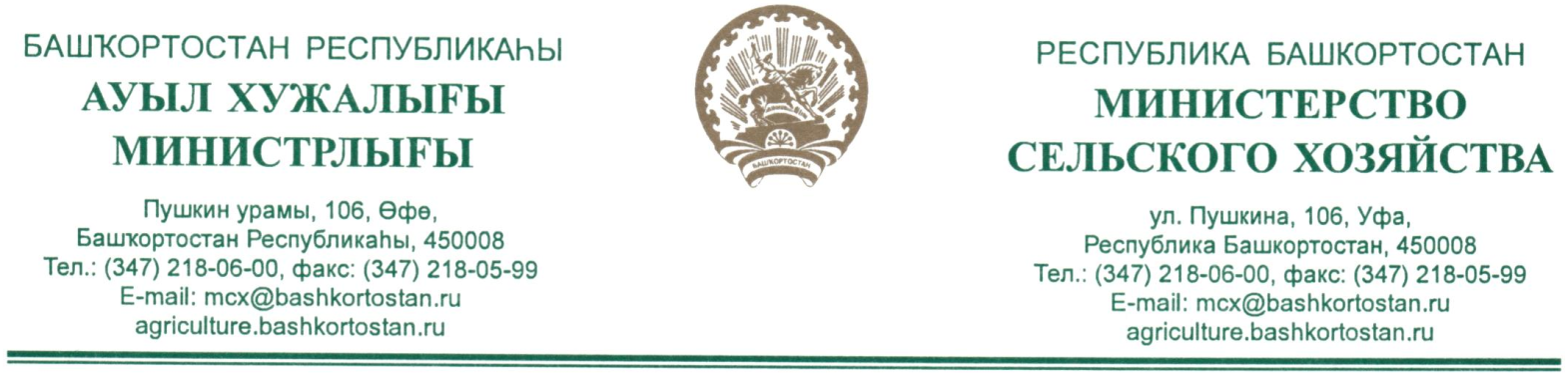 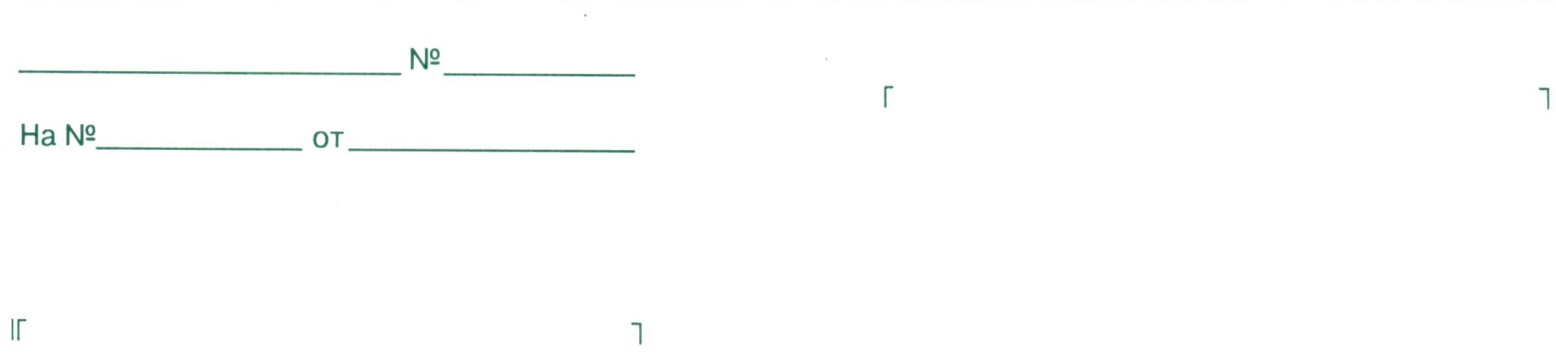 Минсельхоз Республики Башкортостан информирует о перезапуске АО «Росагролизинг» акции «Раннее бронирование!» по поставке сельскохозяйственной техники на льготных условиях лизинга, действующих до 31.12.2022 г.: - авансовый платеж – от 0% (отсрочка по оплате аванса до 01.04.2023 года);- возможность выбора удобного графика платежей (аннуитетный, убывающий и индивидуально настраиваемый – сезонный (от 7 платежей в год));  - удорожание – от 3%; - срок лизинга – до 8 лет;  - отсрочка платежа по основному долгу (для аннуитетного – равномерного  платежа) – до 1 сентября 2023 г.; 	В акции принимают участие крупные комбайновые заводы «Ростсельмаш», «Брянсксельмаш» и «Гомсельмаш», «Петербургский тракторный завод» и др. с гарантированными сроками поставки техники.Вся номенклатура поставляемой техники размещена на официальном сайте АО «Росагролизинг» https://www.rosagroleasing.ru.